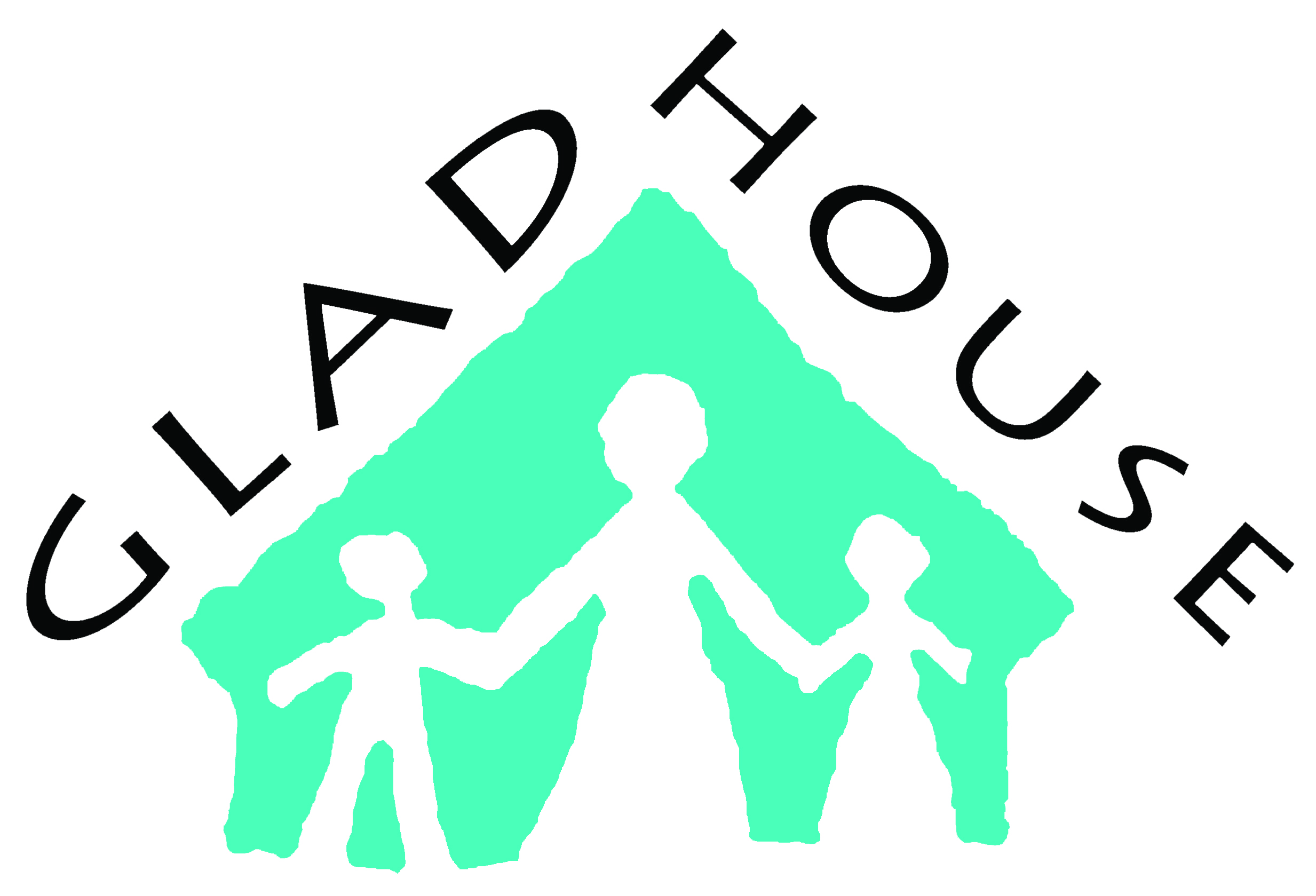 REQUEST FOR ACCESSCLIENT (OR LEGAL REPRESENTATIVE): Please complete and date and sign where indicated.Date of Request:                                                           Client Name: 	                                                       	Date of Birth:                                               				(Please print)Client Address: 	                                                                                                      
Address to send requested health information (if different than above):                                                                                                       Access
I would like access to the following health information:                                                                                                                                                                                                                                                                                                                                                                                                                                                                                                                                                                                                                                                                                                                                                                                          

I would like access to my health information in the following format (Please Check one):       Copy       Summary/ Explanation       Other                                                                                                                          (Please note: If the information cannot be provided in the form you request, we will provide a readable hard copy of your health information.)Fees:I understand that I will be charged for any copies or postage I receive, or for the costs of preparing a summary or explanation of my health information.  I also understand that the Agency will notify me of its decision to allow or disallow me access to my health information in writing in 30 days. [Instructions: Costs must be filled in before giving form to Client.]Cost per Copied page:   $1 per page for the first ten, $.50/page for pages eleven through fifty; $.20 for 50+ pages                                                                                 Cost of Postage:________________________                                                                                        Cost for preparing summary: _____________________________                                                                         Cost for preparing explanation: ___________________________                                                                     
___________________________________			__________
Signature of Client or Legal Representative         		DateEmail to mcox@gladhouse.orgMail to 1994 Madison Road, Cincinnati, OH 45208		Fax to 513-482-7042